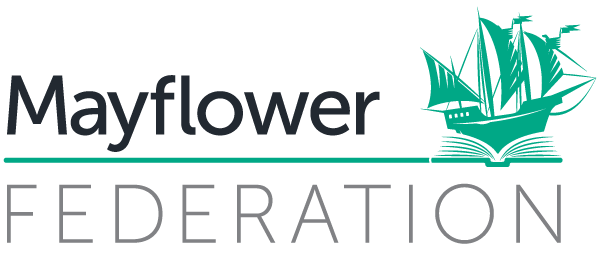 Computing in the Early Years- NurseryComputing in the Early Years- NurseryComputing in the Early Years- NurseryComputing in the Early Years- NurseryComputing in the Early Years- NurseryTerm TopicArea of LearningConceptsConceptsConceptsTerm TopicArea of LearningPresentation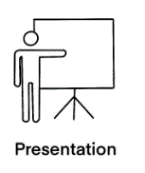 Expressing ideas Systems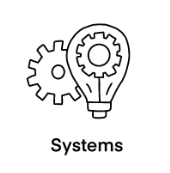 Knowing how to create and use programmes  Digital World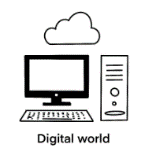 Knowing how to use a range of technologyNursery Autumn 1Starting SchoolUW-Show an interest in technological toys. Children to learn how to use real objects, such as cameras and touchscreen devices.Nursery Autumn 2Night and DayUW-Explore battery operated equipment, learn how to turn something on and off (e.g. torches to create light). -Identify man-made light sources and why these are necessary.Nursery Spring 1Traditional TalesCL-Show an understanding of prepositions such as under, on top, behind by carrying out an action or selecting the correct picture.Nursery Spring 2In the GardenCL-Use simple directional language such as up, down, left, right, forwards, backwards.Nursery Spring 2In the GardenL-Develop an interest in letters on a keyboard or other digital media. -Understand that writing can be typed on screen.Nursery Spring 2In the GardenUW-Record changes in plants over time e.g. buds opening.Nursery Summer 1Food and DrinkCL-Role-play their experiences of shopping using appropriate language. Nursery Summer 1Food and DrinkL-Navigate apps and websites on digital media using a drop-down menu to select websites and icons to select apps.-Know that information can be retrieved from digital technology. Nursery Summer 1Food and DrinkUW-Compare and contrast animals first-hand or through videos and photographs.  Nursery Summer 2WaterCL-Look at photographs/ videos of marine life (rockpools) talk about the habitat and learn the names of the animals.Nursery Summer 2WaterUW-Understand that it is important to take a break from ICT devices or the TV.-Record what they enjoy doing in nursery, using different ICT equipment (photos on digital cameras, iPads etc). Share this information with their new class teacher/ key person.-Show an interest in exploring a range of sources such as google Earth, real maps or globes. Locate the South Pole with adult support. 
-Create their own maps using real objects, and/or pictures and symbols (e.g., a floor map with markings for cars).-Discuss the different uses of technology in the school.Nursery Summer 2WaterEAD-Experiment with creating art work using ICT and use the different tools and effects available on the ICT programme to express their ideas. 